NÁRODNÁ RADA SLOVENSKEJ REPUBLIKY	VIII. volebné obdobieČíslo: CRD-1912/2022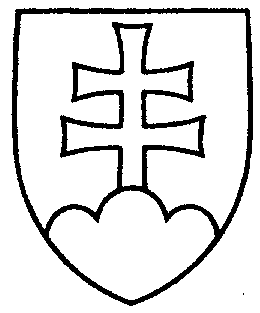 1738UZNESENIENÁRODNEJ RADY SLOVENSKEJ REPUBLIKYz 20. októbra 2022k návrhu skupiny poslancov Národnej rady Slovenskej republiky na vydanie zákona, ktorým sa mení a dopĺňa zákon č. 583/2004 Z. z. o rozpočtových pravidlách územnej samosprávy a o zmene a doplnení niektorých zákonov v znení neskorších predpisov (tlač 1187)	Národná rada Slovenskej republiky	po prerokovaní uvedeného návrhu zákona v druhom a treťom čítaní	s c h v a ľ u j enávrh skupiny poslancov Národnej rady Slovenskej republiky na vydanie zákona, ktorým sa mení a dopĺňa zákon č. 583/2004 Z. z. o rozpočtových pravidlách územnej samosprávy a o zmene a doplnení niektorých zákonov v znení neskorších predpisov, v znení schválených pozmeňujúcich a doplňujúcich návrhov.     Boris  K o l l á r   v. r.    predsedaNárodnej rady Slovenskej republikyOverovatelia:Lucia  D r á b i k o v á   v. r. Magdaléna  S u l a n o v á   v. r.